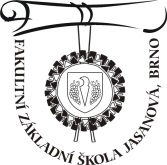  Základní škola, Brno, Jasanová 2, příspěvková organizaceKrizový plán školy(co dělat v případě výskytu rizikového chování žáků)V Brně : 1.9.2016 				Metodik prevence :_Mgr. Eva Křížková 							Mgr. Přemysl Jeřábek, ředitel 		TabákVe vnitřních i vnějších prostorách všech typů škol je zakázáno kouřit. V případě, kdy je žák přistižen při konzumaci tabákových výrobků v prostorách školy v době školního vyučování, či v rámci akcí školou pořádaných, je primárně nutné mu v další konzumaci zabránit a tabákový výrobek je třeba žákovi odebrat.Pedagogický pracovník dále postupuje podle školního řádu školy: o události sepíše stručný záznam s vyjádřením žáka (zejména odkud, od koho má tabákový výrobek), který založí školní metodik prevence do své agendy.V případě porušení zákazu kouření informuje třídní učitel zákonného zástupce nezletilého žáka.V závažných případech (zejména s ohledem na věk nebo chování dítěte) a jestliže se jednání opakuje, vyrozumí škola orgán-sociálně právní ochrany obce s rozšířenou působností.Z konzumace tabákových výrobků ve škole je třeba vyvodit sankce stanovené školním řádem.Alkohol, OPLProdej a podávání alkoholických nápojů osobám mladším 18 let je v ČR zakázáno.Zakázána je výroba, distribuce, přechovávání, šíření i propagace omamných a psychotropních látek, a to bez ohledu na věk žáka a prostředí, ve kterém by k tomu docházelo. Školním řádem škola stanoví zákaz užívání alkoholu v prostorách školy v době školního vyučování i na všech akcích školou pořádaných.V případě, kdy je žák přistižen při konzumaci alkoholu v prostorách školy v době školního vyučování, či v rámci akcí školou pořádaných, je primárně nutné mu v další konzumaci zabránit a alkohol žákovi odebrat.V případě, kdy je žák pod vlivem alkoholu do té míry, že je ohrožen na zdraví a životě, zajistí škola nezbytnou pomoc a péči a volá lékařskou službu první pomoci.Jestliže akutní nebezpečí nehrozí, postupuje pedagogický pracovník podle školního řádu školy: o události sepíše stručný záznam s vyjádřením žáka, (zejména odkud, od koho má tento výrobek), který založí školní metodik prevence do své agendy a vyrozumí vedení školy.V případě, že žák není schopný pokračovat ve vyučování, vyrozumí škola ihned zákonného zástupce a vyzve jej, aby si žáka vyzvedl, protože není zdravotně způsobilý k pobytu ve škole.Jestliže není zákonný zástupce dostupný, vyrozumí škola orgán sociálně právní ochrany dítěte a vyčká jeho pokynů. Zákonnému zástupci ohlásí škola skutečnost, že žák konzumoval alkohol ve škole i v případě, kdy je žák schopen výuky.Jestliže se situace opakuje, splní škola oznamovací povinnost k orgánu sociálně-právní ochrany dítěte.Z konzumace alkoholu ve škole je třeba vyvodit sankce stanovené školním řádem.V případě podezření na intoxikaci žáka může pedagogický pracovník provést orientační test na přítomnost alkoholu (dechová zkouška), ale pouze na základě předem získaného souhlasu zákonného zástupce. Nález alkoholu v prostorách školyV případě, kdy pracovníci školy naleznou v prostorách školy alkohol, postupují takto:Tekutinu nepodrobují žádnému testu ke zjištění její chemické struktury.O nálezu ihned informují vedení školy.Nalezenou tekutinu uloží u vedení školy pro případ usvědčujícího důkazu.Zpracují stručný záznam o události.Nález alkoholu u žákaV případě, kdy pracovníci školy zadrží u některého žáka alkohol, postupují takto:       -      Zabavenou tekutinu nepodrobují žádnému testu ke zjištění její chemické struktury.       -     O nálezu ihned uvědomí vedení školy.O nálezu se sepíše stručný záznam, s vyjádřením žáka, u kterého byl alkohol nalezen, datum, místo a čas nálezu a jméno žáka. Zápis podepíše i žák, u kterého byl alkohol nalezen (nebo který jej odevzdal). V případě, že podepsat odmítá,uvede pracovník tuto skutečnost do zápisu. Zápisu a rozhovoru je přítomen ředitel školy nebo jeho zástupkyně.O nálezu vyrozumí zákonného zástupce žáka, a v případě, že se jedná o opakovaný nález u téhož žáka, i orgán sociálně-právní ochrany dítěte.V případě podezření, že alkohol obsahuje i jiné příměsi a byl nalezen u dítěte, které se jím intoxikovalo, předají zajištěnou tekutinu přivolanému lékaři.OPLZakázána je výroba, distribuce, přechovávání, šíření i propagace omamných a psychotropních látek, bez ohledu na věk a prostředí, ve kterém by k tomu docházelo. Zakázané je i navádění k užívání těchto látek. -  Zákaz užívání, distribuce a přechovávání OPL, zákaz vstupu pod jejich vlivem do školy. Školním  řádem jsou stanoveny sankce za porušení zákazu. -  Ten, kdo se hodnověrným způsobem dozví, že jiný připravuje nebo páchá trestný čin nedovolené  výroby a držení, se sám vystavuje trestnímu stíhání, když vše neoznámí Policii ČR.Postup při přistižení žáka při užívání OPL:-    primárně je nutné zabránit žákovi v další konzumaci
-    návykovou látku žákovi odebereme a posoudíme, jaké hrozí nebezpečí
-    v případě nutnosti voláme lékařskou službu první pomoci
-    pokud akutní nebezpečí nehrozí, postupujeme podle školního řádu, sepíšeme záznam a vyrozumíme vedení školy
-    podle potřeby škola vyzve zákonného zástupce k odvedení žáka ze školy
-    pokud není dostupný zákonný zástupce, škola informuje odbor sociální péče
-    zákonnému zástupci skutečnost oznámíme i tehdy, je-li žák schopen další výuky
-    současně plníme oznamovací povinnost orgánu sociálně-právní ochrany dětí, či policii ČR
-    dle zájmu rodičů škola poskytne další odbornou pomoc či informuje o možnostech řešení
-    škola vyvodí sankce dle školního řádu
-    navádění jiných žáků k užívání OPL je také protiprávní jednání a bude postupováno obdobně
-    podobný postup škola zvolí i při příchodu žáka pod vlivem OPLV případě, že se žák svěří s užíváním návykové látky:-    nikdy se nevyhýbáme rozhovoru; nabídneme radu, pomoc – citlivý přístup;
-    neslibujeme, že o tom nikomu neřekneme (rozpor se zákonem ; zákonný zástupce musí být vždy informován)
-    rozhovor vedeme tak, abychom přesvědčili žáka k návštěvě odborného zařízení a aby souhlasil s informováním rodičů ( můžeme být u toho, pokud si přeje)
-    pomoc žákovi i rodičům při vyhledání relevantních služeb
Nález OPL ve škole V případě, kdy pracovníci školy naleznou v prostorách školy látku, kterou považují za omamnou nebo psychotropní, je postupováno takto:       - Látka se nepodrobuje žádnému testu      -  O nálezu je ihned uvědoměno vedení školy      -  Za přítomnosti dalšího pracovníka školy vloží látku do obálky, napíše datum, čas a místo nálezu.       -  Obálku přelepí, přelep opatří razítkem školy a svým podpisem a uchovají ji do školního trezoru.     -  O nálezu vyrozumí Policii ČR, která provede identifikaci a zajištění podezřelé látky. Nález OPL u žáka      -  Zabavená látka se nepodrobuje žádnému testu na složení.      -  Ihned informovat vedení školy.      -  O nálezu sepsat stručný záznam: datum, místo a čas nálezu, jméno žáka. Zápis žák podepíše. V případě, že podepsat odmítá, uvede pracovník tuto skutečnost do zápisu. Zápisu a rozhovoru  se žákem je přítomen ředitel školy nebo jeho zástupkyně.      -  O nálezu se vyrozumí Policie ČR, která provede identifikaci a zajištění podezřelé látky a informuje  zákonného zástupce žáka. - Vedení školy informuje zákonného zástupce i OSPOD. -  V případě, že se látka našla u žáka, který se jí intoxikoval, předá se zajištěná látka přivolaném  lékaři. Usnadní to léčbu.Podezření na přechovávání OPL     -  Jedná se o podezření ze spáchání trestného činu nebo přestupku – řešení spadá do kompetence  Policie ČR.  -  Vyrozumět Policii ČR, zkonzultovat postup a informovat zákonného zástupce.  - Žáka izolovat a do příjezdu Policie ho mít pod dohledem. Nesmí se v žádném případě provádět osobní prohlídka žáka ani prohlídka jeho věcí.Distribuce OPL ve škole - Distribuce OPL je považována za protiprávní jednání. Je proto zakázána a může být kvalifikována jako  trestný čin. Množství není rozhodující. - Jestliže má pracovník školy podezření, že došlo k distribuci OPL ve škole, oznámí tuto skutečnost ihned vedení školy, to dále ihned informuje PČR. -  Škola vyrozumí zákonné zástupce a OSPOD.První pomoc při otravě návykovými látkamiPři vědomí – k otravě došlo nitrožilní cestou nebo vdechnutím- zajistit maximálně možný dostatek čerstvého vzduchu- zabránit prochladnutí- zajistit nepřetržitý dohled- ošetřit případná zranění- opatřit informace o látce, která byla požita a předat ji přivolanému lékařiZvracení nemá smysl vyvolávat, látka neprošla zažívacím ústrojím.Při bezvědomíNikdy nepodávat nic ústy ! Nesnažit se vyvolávat zvracení!- položit postiženého do stabilizované polohy na bok, aby nezapadl jazyk- sledovat dýchání – při zástavě dechu uvolnit dýchací cesty (záklonem hlavy a odstraněním         zvratků nebo cizího tělesa tím, že sáhnete do úst a vyčistíte je)- zabránit prochladnutí- zajistit nepřetržitý dohled- ošetřit případná zranění- opatřit informace o látce, která byla požita a předat ji přivolanému lékařiSpecifika otrav u různých návykových látekAlkoholU těžších otrav je nebezpečí vdechnutí zvratků nebo zástavy dechového centra. Nepodceňujte těžší opilost a volejte lékaře.Marihuana a hašišČasté jsou úzkostné stavy. Je třeba zajistit dohled, aby osoba  pod vlivem drogy neublížila sobě nebo druhému. Lékařskou pomoc je třeba zajistit zejména proto, že po odeznění účinků drogy přetrvávají duševní problémy.PervitinI zde je vhodné zajistit dohled více osobami, protože i zde je riziko nesmyslného a nebezpečného jednání. Úzkostné stavy, pocity pronásledování, někdy i halucinace.Halucinogeny (tripy)Je vhodné zajistit nepřetržitý dohled více osobami, pod vlivem drogy mohou postižení jednat velmi agresivně, nesmyslně a nebezpečně. Poměrně časté jsou úzkostné stavy a pocity pronásledování ( pozor na pády z oken). Lékařská pomoc je naléhavě nutná.Opioidy (heroin)Předávkování je poměrně časté, dostavuje se tlumivý účinek na dýchání. Časté je bezvědomí a zástava dechu. Účinky se někdy podobají těžké opilosti.Těkavé látky ( ředidla, rozpouštědla,lepidla)Intoxikovaný je masivně cítit těmito látkami, při silné otravě může rychle dojít k zástavě dechu a bezvědomí.ŠikanaŠkola či školské zařízení má jednoznačnou odpovědnost za děti a žáky. V souladu s ustanovením § 29 zákona č. 5651/2004 Sb., o předškolním, základním, středním, vyšším odborném a jiném vzdělávání (školský zákon), ve znění pozdějších předpisů, jsou školy a školská zařízení povinny zajišťovat bezpečnost a ochranu zdraví dětí v průběhu všech vzdělávacích a souvisejících aktivit, a současně vytvářet podmínky pro jejich zdravý vývoj a pro předcházení vzniku rizikového chování. Co dělat1.Pokud situaci vypozoruje nebo zachytí pedagogický pracovník, zaměstnanec školy, žáci nebo jejich zákonní zástupci, neprodleně informují TU, ten pak postupuje dále. Pokud ji vypozoruje sám TU, postupuje dále.2. TU podezření oznámí co nejdříve vedení školy. Pokud o podezření na šikanování informují školu rodiče, je za odborné vyšetření záležitosti zodpovědný ředitel školy.3. TU předá informace ŠMP, ten následně Školnímu poradenskému pracovišti, které bude spolupracovat na šetření a nápravě. Pro pozorování ve třídě je možné oslovit i dalšího kolegu a s ním pak konfrontovat svá pozorování. Třídní učitel spolupracuje, ale nesmí být hlavní vyšetřovatel. Při jednání s rodiči dbají pedagogičtí pracovníci na taktní přístup a zejména na zachování důvěrnosti informací.4. Při nápravě šikanování je potřebná spolupráce vedení školy nebo školského zařízení, školního metodika prevence, výchovného poradce, školního psychologa a dalších pedagogických pracovníků, jak s rodinou oběti, tak i s rodinou agresora.Pro vyšetřování počáteční šikany (se standardní formou) lze doporučit strategii v těchto pěti krocích:Rozhovor s těmi, kteří na šikanování upozornili a s oběťmi.Nalezení vhodných svědků.Individuální, případně konfrontační rozhovory se svědky (nikoli však konfrontace obětí a agresorů!)       4.   Zajištění ochrany obětem.       5.   Rozhovor s agresory, případně konfrontace mezi nimi.ad 1)   Spojit se s rodiči případné oběti, konzultovat výskyt nepřímých znaků šikany. Poprosit je o pomoc. Vyslechnout oběť (citlivě, diskrétně, zaručit bezpečí a důvěrnost informací, nikdy  neřešit problém před celou třídou).ad3)   Rozhovor se svědkyzačít vyšetřování se „zdravým jádrem“, nikdy nezačínat agresoryupozornit na provádění zápisunetlačit, nechat je říct to, co chtějímít při vyšetřování třetí osobu proti obvinění ze strany rodičůZískat odpovědi na otázky:Kdo je obětí, popřípadě kolik je obětí?Co se stalo, co tomu předcházelo?Kdo je agresorem, kolik je agresorů? Kdo z nich je iniciátor? Kdo aktivní  účastník šikanování?Co, kdy (pravidelně o přestávkách, cestou ze školy, náhodně, jen při  určitých okolnostech, při převlékání na TV, …), kde (cestou do školy,  v šatně, na WC) a jak dělali agresoři obětem?Co dělali ti, co nic nedělali?Co jsi dělal ty?Komu se co stalo?Jak dlouho šikana trvá?ad 5)  Rozhovor s agresoryAgresor se po rozhovoru nesmí vrátit zpět do třídy!a) Zahřívací předkolo: Sednout si proti agresorovi, říct mu to „natvrdo“, chtít vědět, co všechno dělal, upozornit na zapisování, potom mlčet!b) Monolog: nerušit mu jeho prostor, dívat se do očí, nepovzbuzovat, jen si vše zapisovat, počkat, až domluvíc) Dialog: doplňující otázky – klást otázky tak, aby se zapletl do vlastních lží, stupňovat citové napětí, nabídnout polehčující okolnosti v případě přiznání se, nechat si od něj podepsat zápis.Celé zopakovat se všemi agresory. Každého po rozhovoru odvést do jiné místnosti.d) Konfrontace: všem agresorům naráz oznámit, jak kdo z nich vypovídal – začnou se mezi sebou dohadovat, pomlouvat se.Vytipovat nejslabší článek, dovést je k přiznání či vzájemnému obviňování.Zabránit domluvě pachatelů.Zabránit zinscenování křivé výpovědi.Dokončit vyšetřování tentýž den.Další postup-   Individuálně pozvat rodiče agresorů. Seznámit je se situací, sdělit jim navrhovaná    opatření.-    Individuálně pozvat rodiče obětí šikany. Seznámit je se situací, sdělit, jak byli agresoři             potrestáni, domluvit se na opatřeních.-      Rozebrat situaci ve třídě (vynechat citlivé detaily), vysvětlit nebezpečí a důsledky šikany, oznámit potrestání viníků, třídu i nadále pozorně sledovat -   Pokud se řeší situace pouze odchodem žáka do jiné školy, měl by odejít agresor, nikoli oběť.NápravaMetoda usmířeníProvádí se především u počátečních stádiích šikany a vykazuje-li agresor ochotu své chování změnit. (Není-li agresor ochoten ke změně, následuje metoda vnějšího nátlaku).Společné setkání a hledání nápravy: hovořit se třídou v komunitním kruhu (1×/14 dní, max. 20 min.), omluva a usmíření agresora a oběti, předkládání návrhů pro nápravu.Vhodné otázky: Co si myslíte, že není v téhle třídě v pořádku? Co byste mohli udělat, aby se to příště nestalo? Kdo si myslí, že by byl schopen XY bránit?Sezení max. 4, při posledním položit otázku, jestli si myslí, že je problém vyřešen.Metoda vnějšího nátlakuU pokročilejších forem šikany.1. Vytvořit výchovnou komisi:vyšetřovateltřídní učitelředitelpopř. rodič(ne od agresora ani oběti)nezávislý člověk(lékař, ..)Před zasedáním nejednat s rodiči agresorů!2. Celá komise se sejde předem a domluví se, jaké budou asi tresty.3. Agresoři chodí před komisi a znovu vypovídají, sdělit, že komise rozhodne, tvářit se vážně.4. Porada komise na trestech (trestat intenzivně, ale mít kam stupňovat).5. Zavolat agresory a oznámit jim tresty.6. Oznámit potrestání před celou třídou za přítomnosti celé komise. (Agresoři si stoupnou u dveří a vyslechnou si trest). Bez obětí!7. Komunitní kruh, první sezení bez oběti!8. Pozvat rodiče agresorů a obětí. Ne najednou!rodiče oběti: informovat, jak bylo zajištěno zdraví jejich dítěte a sdělit, jak byli agresoři potrestánirodiče agresorů: informovat každého zvlášť, sdělit, jak byly potrestány jejich dětiVše si nechat podepsat!Pokročilá šikana s neobvyklou formou – výbuch skupinového 	násilí vůči oběti, tzv. třídního lynčování, vyžaduje následující postup:Překonání šoku pedagogického pracovníka a bezprostřední záchrana oběti, zajištění bezpečí oběti. Ihned se vrátit zpět do třídy nebo zajistit pedagogický dozor. Zabránění domluvě agresorů na křivé výpovědi. Domluva pedagogických pracovníků na spolupráci a postupu vyšetřování. Pokračující pomoc a podpora oběti , nepouštět oběť zpět do třídy. Kontaktovat rodiče oběti. Při rozhovoru s nimi se vyvarovat slovu „šikana“, lépe „ubližovaný“, domluvit se na zajištění jeho bezpečnosti (nechat doma). Nahlášení policii.Vlastní vyšetřování. V rámci první pomoci je nutné při pokročilých, brutálních a kriminálních šikanách spolupracovat s dalšími institucemi a orgány, a to zejména s pedagogicko-psychologickou poradnou, střediskem výchovné péče, orgánem sociálně právní ochrany dítěte, Policií ČR. V případě negativních dopadů šikanování na oběť je nutné zprostředkovat jí péči pedagogicko-psychologické poradny, střediska výchovné péče, speciálně pedagogického centra nebo dalších odborníků – klinických psychologů, psychoterapeutů nebo psychiatrů.Pro nápravu situace ve skupině je potřeba pracovat s celým třídním kolektivem. Je nezbytné vypořádat se i s traumaty těch, kteří přihlíželi, ale nezasáhli (mlčící většina). Ředitel školy oznámí orgánu sociálně právní ochrany dítěte skutečnosti, které ohrožují bezpečí a zdraví žáka. Pokud žák spáchá trestný čin (provinění), popř. opakovaně páchá přestupky, ředitel školy zahájí spolupráci s orgány sociálně právní ochrany dítěte bez zbytečného odkladu. Výchovná opatřeníNapomenutí a  důtka třídního učitele Důtka ředitele školyZhoršená známka z chováníDoporučuje se stále pracovat s agresorem (jeho náhled na vlastní chování, motivy, rodinné zázemí). V případě potřeby mu zprostředkovat péči pedagogicko-psychologické poradny, střediska výchovné péče nebo jiných odborníků – klinických psychologů, psychoterapeutů nebo psychiatrů. Převedení do jiné třídyV mimořádných případech se užijí další opatření:Ředitel školy doporučí rodičům dobrovolné umístění dítěte do pobytového oddělení SVP, případně doporučí realizovat dobrovolný diagnostický pobyt žáka v místně příslušném diagnostickém ústavu.Ředitel školy podá návrh orgán sociálně právní ochrany dítěte k zahájení práce s rodinou, případně k zahájení řízení o nařízení předběžného opatření či ústavní výchovy s následným umístěním v diagnostickém ústavu.Specifika řešení šikany zaměřené na učitele Pro řešení šikany zaměřené na učitele platí již uvedená doporučení. Dále je důležité respektovat tyto zásady: Pedagog, který čelí šikaně ze strany žáků, je v dané situaci v pozici oběti, která by neměla zůstávat v situaci sama, ale měla by vyhledat pomoc ostatních. Nelze očekávat, že situaci, kterou lze klasifikovat jako šikanu, vyřeší pedagog v pozici oběti sám. Škola tuto skutečnost neočekává a nevyžaduje, naopak své pedagogy k vyhledání pomoci nabádá, zajišťuje bezpečí pro pedagoga a řeší vzniklou situaci  se žáky, rodiči a ostatními pedagogy.   Jak se v situaci naplnění tohoto rizika škola zachová:sám pedagog oznámí tuto záležitost vedení školy, které přebírá zodpovědnost za řešení této situace. Pokud má na šikanu kolegy podezření jiný pedagog, opět předá informaci vedení školy. Na podpoře šikanovaného pedagoga a řešení situace se podílí školní poradenské pracoviště. V případě bezprostředního ohrožení pedagoga žákem/žáky si pedagog zajistí  pro sebe bezpečí (odejde ze třídy, přivolá si pomoc apod.) , požádá o spolupráci jiného kolegu nebo vedení školy pro zajištění dohledu ve třídě, případně izolaci agresora a zajištění bezpečí pro ostatní žáky ve třídě (vyžaduje-li to situace).  Je zapotřebí, aby pedagog sám, jeho kolegové i vedení školy porozuměli tomu, že pedagog byl vystaven traumatickému zážitku. Tento zážitek může být bolestným i pro svědky (kolegy nebo žáky ve třídě). Je proto zapotřebí dovolit si čas na zpracování šoku, neobviňovat se, vyhledat  si pro sebe sociální podporu od kolegů, přátel, rodiny, monitorovat u sebe znaky stresu, které se mohou objevit i později (např. problémy se spánkem, pozorností, úzkosti, zvýšená citlivost, nechuť k jídlu nebo naopak) a případně vyhledat pro sebe odbornou pomoc. Šikana pedagoga bývá často spojena s šikanou mezi žáky. Škola zajistí posouzení sociálních vztahů ve třídě a na základě výsledků nastaví odpovídající řešení. Pro třídu, ve které se šikana odehrávala, zajistí škola intervenční program k řešení šikany  za účelem znovunastolení bezpečí ve třídě (jedná se o program selektivní nebo indikované primární prevence, nikoli všeobecné prevence).  Stejně jako u šikany mezi žáky i zde je potřeba, aby po takové situaci škola revidovala mechanismy a postupy (krizový plán), aby bylo zřejmé, jak zacházet s případnými podobnými situacemi v budoucnu. V případě, že je pedagog nespokojený s řešením situace ze strany vedení školy, může se obrátit na příslušný inspektorát práce.Kyberšikana, stalking, jiné formy obtěžováníPostup je v základech stejný jako při zjištění klasické šikany. Níže jsou uvedeny doporučení, které se vztahují ke kyberšikaně v její odlišnosti od klasické šikany.Pokud je žák vystaven některé z forem soustavného obtěžování nebo napadání přes internet, mobilní telefon či jinak, - TU okamžitě informuje zákonné zástupce žáka, pozve je do školy a s jejich pomocí se snaží eliminovat možnost přístupu k žákovi od agresora. - Pokud je agresor neznámý, je v této situaci doporučeno řídit se pravidly pro bezpečný pohyb na netu, také je lepší změnit tel. číslo, adresu na facebook, mail či jinou sociální síť a po určitou dobu se snažit vyhýbat těmto kontaktům.-   Zajistit  podporu a pomoc externího pracovníka, se kterým má naše škola navázanou spolupráci, nevyjímaje pracovníka represivního orgánu. To zvláště v případě, kdy by kyberšikana zahrnovala reálné ohrožení bezpečnosti studentů nebo zaměstnanců školy.-  V případech, kdy se kyberšikana odehrála prostřednictvím mobilního telefonu, kontaktovat mobilního operátora. Shromažďuje data, která mohou sloužit jako důkaz. Předtím, než je vymaže, uchovává je po nějakou dobu na svých serverech.-  Kontaktovat a spolupracovat s MySpace, Facebookem, nebo jakýmkoli jiným webovým prostředím, kde ke kyberšikaně došlo. Jejich zaměstnanci jsou zvyklí spolupracovat při řešení kyberšikany a mohou  asistovat při odstranění závadného obsahu, shromažďování důkazů, nebo  mohou poskytnout kontakt na někoho, kdo  může pomoci.-  Pokud je agresor známý, je třeba informovat také zákonné zástupce agresora a vysvětlit jim, že se jedná v podstatě o trestný čin, který by měl být takto posuzován, pokud nebude s okamžitou platností ukončen.  Pokud došlo k tomuto činu v prostorách školy, - všechny incidenty je nutno důkladně vyšetřit  tak, aby bylo možno v případě nutnosti kázeňsky postihnout ty žáky, kteří se kyberšikany dopustili. - Ponechat si všechny důkazy kyberšikany. Založit si složku, kde budou uloženy všechny snímky obrazovky, zprávy, záznamy apod. Tak bude možno demonstrovat závažnost chování a jeho dopad na školu. Toto je rozhodující zejména v případech, kdy máme v úmyslu studenty formálně potrestat.- Přestupek hodnotit různými stupni výchovných opatření, které odpovídají závažnosti prohřešku a důsledkům, které způsobil.Jestliže k činu nedošlo v prostorách školy,- je na zákonných zástupcích, zda případ nahlásí příslušným orgánům (OSSZ, PČR).  Rodiče poučíme o tom, že mohou kontaktovat právníka. Některé případy kyberšikany nespadají do kompetencí školy. V těchto případech mohou mít rodiče zájem řešit situaci jinými cestami. Mohou žalovat kyberagresora u občanského soudu např. za obtěžování, úmyslné vystavování nepříjemným zážitkům, stresu atd.Celá metodika pro řešení kyberšikany je uvedena na stránkách školy.KrádežPostup při nahlášení krádeže žákem:o události pořídit záznam na základě výpovědi poškozenéhověc předat orgánům činným v trestním řízení (ohlásit na místní nebo obvodní oddělení Policie ČR), nebo poučit poškozeného žáka (jeho zákonného zástupce), že má tuto možnostv případě, že je znám pachatel, je třeba nahlásit věc orgánu sociálně-právní ochrany (byl-li pachatel mladší 18 let) a současně věc předat orgánům činným v trestním řízeníVandalismusJakmile vznikne škoda na školním majetku, je třeba o celé záležitosti vyhotovit záznam a pokusit se odhalit viníka.V případě, že viníka škola zná, může na něm (jeho zákonném zástupci) vymáhat náhradu škody.V případě, že nedojde mezi zákonnými zástupci nezletilého dítěte a školou k dohodě o náhradu škody, může škola vymáhat náhradu soudní cestou.ZáškoláctvíNeomluvenou nepřítomnost do součtu 10 vyučovacích hodin řeší se zákonným zástupcem žáka  třídní učitel za přítomnosti výchovného poradce formou pohovoru, na který je zákonný zástupce  pozván doporučeným dopisem. Projedná důvod nepřítomnosti žáka a způsob omlouvání jeho nepřítomnosti a upozorní na povinnost stanovenou zákonem. Seznámí zákonného zástupce  žáka s možnými důsledky v případě nárůstu neomluvené nepřítomnosti. Provede zápis z pohovoru, do něhož uvede způsob nápravy dohodnutý se zákonným zástupcem.  Zákonný zástupce zápis podepíše a obdrží kopii zápisu. Originál založí výchovný poradce do své agendy, kopii zápisu obdrží pro založení též metodik prevence.Kázeňská opatření:3 až 4 neomluvené hodiny - DTU5 až 6 neomluvených hodin - DŘŠ7, 8, 9 neomluvených hodin - snížený stupeň z chování na uspokojivé10 a více neomluvených hodin - snížený stupeň z chování na neuspokojivéPři počtu neomluvených hodin nad 10 hodin svolává ředitel školy školní výchovnou komisi,  které se dle závažnosti a charakteru nepřítomnosti žáka účastní: ředitel školy nebo jeho zástupce, zákonný zástupce žáka, třídní učitel, výchovný poradce, zástupce orgánu sociálně-právní ochrany dětí, školní metodik prevence, popř. další odborníci a zástupce rady školy.Pozvání zákonných zástupců na jednání školní výchovné komise se provádí doporučeným dopisem. O průběhu a závěrech jednání školní výchovné komise se provede zápis, který zúčastněné osoby podepíší. V případě, že neomluvená nepřítomnost žáka přesáhne 25 hodin, ředitel školy zašle bezodkladně oznámení o pokračujícím záškoláctví s náležitou dokumentací příslušnému orgánu sociálně-právní ochrany dětí nebo pověřenému obecnímu úřadu. Tato ohlašovací povinnost vychází z platné právní úpravy. V případě opakovaného záškoláctví v průběhu školního roku, pokud již byli zákonní zástupci pravomocným rozhodnutím správního orgánu postiženi pro přestupek podle ustanovení zákona, je třeba postoupit v pořadí již druhé hlášení o zanedbání školní docházky Policii ČR, kde bude případ řešen jako trestní oznámení pro podezření spáchání trestného činu ohrožení mravní výchovy mládeže. Kopie hlášení o zanedbání školní docházky bude zaslána příslušnému okresnímu úřadu nebo pověřenému obecnímu úřadu.Vstup policie do školy          Policista se po vstupu do budovy ohlásí u ŘŠ, představí se a jasně sdělí, proč přišel, co potřebuje a na základě čeho. Svou příslušnost k policii prokazuje stejnokrojem s identifikačním číslem (kriminalista stejnokroj mít nebude), služebním průkazem, odznakem služby kriminální policie.          Škola mu poskytne vhodnou místnost. Policista požádá ŘŠ o přítomnost další osoby, což musí být pedagogický pracovník. Po celou dobu přítomnosti dítěte ve škole jsme nad ním povinováni dohledem.          Škola musí o výslechu žáka předem vyrozumět zákonného zástupce dítěte, pokud tak již neučinila PČR. To neplatí, jestliže provedení úkonu nelze odložit a vyrozumění zákonného zástupce nelze zajistit. Jestliže rodič vydá pokyn, abychom akci zadrželi do chvíle, než přijde, je nutné mu sdělit, že to ze zákona nelze.Odvedení žáka ze školy          Policistovu totožnost lze telefonicky ověřit na pracovišti, které uvedl a služebním průkazem doložil. Jestliže odvádí dítě mladší 15 let, potom nepřijede v uniformě – bude to specialista na problematiku mládeže. Po celou dobu tohoto úkonu – odvedení, naložení do auta, převozu na služebnu, výslechu na služebně – musí být přítomna další osoba. Je na policistovi zajistit třetí osobu – třeba pedagoga nebo zástupce OSPOD. Důležité je domluvit se, kam policista dítě zase vrátí – jestli zpět do školy nebo zákonným zástupcům a také kdy. O přítomnosti policisty ve škole vyhotoví ŘŠ zápis.